9.Ökumenischer Plakatwettbewerb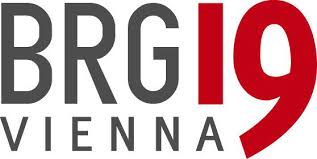 Zeichnung/Foto/Collage/WerkstückThema:Friede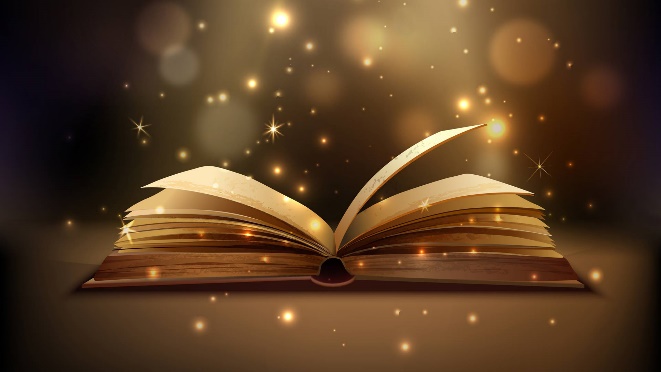 Einreichungen an die ReligionsprofessorInnen_persönlich oder per MailAbgabeschluss 25.11.2018 !Viel Freude und Erfolg!